INFORMAÇÃO DE IMPRENSA
29/12/2016O guia MICHELIN Washington 2017A primeira seleção dedicada a Washington revela a renovação e o potencial do seu panorama culinário Com uma identidade culinária própria que gira à volta da “cozinha do Atlântico Médio”, o panorama gastronómico de Washington está a passar há vários anos por uma profunda evolução que situa a cozinha local entre as mais dinâmicas do mundo.A Michelin apresentou a primeira seleção do guia MICHELIN Washington 2017, que mostra a riqueza e diversidade do panorama gastronómico local. 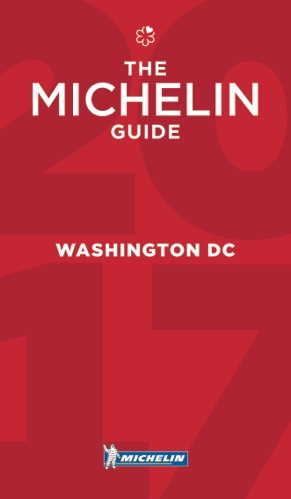 “Depois de Nova-Iorque, São Francisco e Chicago, estamos muito satisfeitos de lançar esta nova seleção de Washington: raramente tínhamos visto um desenvolvimento como este num mesmo território e em tão pouco tempo”, comentou Claire Dorland-Clauzel, membro do conselho executivo do Grupo Michelin. “Esta primeira seleção permitirá mostrar as tendências e talentos da cidade, e oferecerá aos nossos clientes uma experiência de qualidade”.Nesta primeira seleção, três restaurantes foram distinguidos com duas estrelas: Mini Bar, onde o chefe José Andrés propõe, perante o olhar dos seus clientes, uma cozinha especialmente inovadora exprimida num menu de degustação de pratos lúdicos e cheios de fantasia; Pineapple & Pearls, aberto no princípio do ano pelo chefe Aaron Silverman, com pratos de sabores precisos que refletem um grande leque de influências, e The Inn at Little Washington: situado a alguns quilómetros de Washington, o restaurante do célebre chefe Patrick O’Connell propõe uma cozinha francesa clássica e eclética num ambiente impressionante.    “Há mais de cinco anos que a oferta culinária se desenvolveu especialmente na cidade, animada pelos chefes que viajaram, se formaram no estrangeiro e, ao regressar, enriqueceram a sua cozinha incorporando novas técnicas, novos sabores e novos ingredientes”, explicou Michael Ellis, diretor internacional dos guias MICHELIN. ”Esta renovação gastronómica expandiu-se e apoiou-se na «cozinha do Atlântico Médio», um estilo liderado por jovens chefes que decidiram tirar proveito da sua terra e trabalhar com produtos locais, contribuindo para criar, assim, a personalidade culinária tão singular de Washington”.Representantes emblemáticos da “cozinha do Atlântico Médio”, os restaurantes Rose’s Luxury, aberto pelo chefe Aaron Silvemann, e The Dabney, do chefe Jeremiah Langhorne, obtêm cada um uma estrela nesta primeira seleção do guia MICHELIN Washington. Outros sete restaurantes foram distinguidos com uma estrela, como Blue Duck Tavern, Kinship, Plume, Tail Up Goat, os restaurantes de cozinha italiana Masseria e Fiola, e, por último, o restaurante japonês Sushi Taro. Finalmente, com mais de 33 estilos de cozinhas representados no guia, que inclui pela primeira vez um restaurante de cozinha dos Balcãs, a seleção reflete a enorme diversidade do panorama culinário da cidade.   Esta primeira seleção recopila:3 restaurantes duas estrelas.9 restaurantes uma estrela. 19 restaurantes Bib Gourmand.Sobre o guia MICHELINO guia MICHELIN seleciona os melhores restaurantes e hotéis dos 28 países em que está presente. Verdadeira montra da gastronomia mundial, descobre o dinamismo culinário de um país, as novas tendências e os futuros talentos. Criador de valor para os restaurantes graças às distinções que atribui todos os anos, o guia MICHELIN contribui para o prestígio da gastronomia local e para o atrativo turístico dos territórios. Graças ao seu rigoroso sistema de seleção e do seu histórico conhecimento do setor da hotelaria e restauração, o guia MICHELIN proporciona aos seus leitores uma experiência única no mundo que lhe permite oferecer um serviço de qualidade.As seleções estão disponíveis em versão impressa e digital. São acessíveis tanto através da Internet como para todos os dispositivos móveis que propõem uma navegação adaptada às utilizações de cada pessoa, mas também um serviço de reserva on-line.Com o guia MICHELIN o Grupo continua a acompanhar milhões de pessoas nas suas deslocações para que possam também vivenciar uma experiência única de mobilidade. A missão da Michelin, líder do setor do pneu, é contribuir de maneira sustentável para a mobilidade das pessoas e dos bens. Por este motivo, o Grupo fabrica, comercializa e distribui pneus para todo o tipo de veículos. A Michelin propõe igualmente serviços digitais inovadores, como a gestão telemática de frotas de veículos e ferramentas de ajuda à mobilidade. De igual forma, edita guias turísticos, de hotéis e restaurantes, mapas e atlas de estradas. O Grupo, que tem a sua sede em Clermont-Ferrand (França), está presente em 170 países, emprega 112 300 pessoas em todo o mundo e dispõe de 68 centros de produção implantados em 17 países diferentes. A Michelin possui um Centro de Tecnologia que se encarrega da investigação e desenvolvimento com implantação na Europa, América do Norte e Ásia (www.michelin.es). O guia MICHELIN Washington 2017:A seleçãoO guia MICHELIN Washington 2017:Restaurantes com estrela 
nUma cozinha excecional. Merece a pena um desvio!mUma cozinha muito refinada. Compensa parar!DEPARTAMENTO DE COMUNICAÇÃOAvda. de Los Encuartes, 1928760 Tres Cantos – Madrid – ESPANHATel.: 0034 914 105 167 – Fax: 0034 914 105 293Restaurantes       107n Uma cozinha excecional. Merece a pena um   
          desvio!             2m Uma cozinha muito refinada. Compensa parar!           9= Boas mesas a preços moderados (25 dólares o 
       menos)           19Tipos de cozinha da seleção         33Tipos de cozinha dos Bib Gourmand         17EstabelecimientoConfortoInn at Little Washington (The)õminibaróPineapple and PearlsóEstabelecimientoConfortoBlue Duck TavernôDabney (The)òFiolaôKinshipôMasseriaóPlumeõRose’s LuxuryóSushi TaroóTail Up Goató